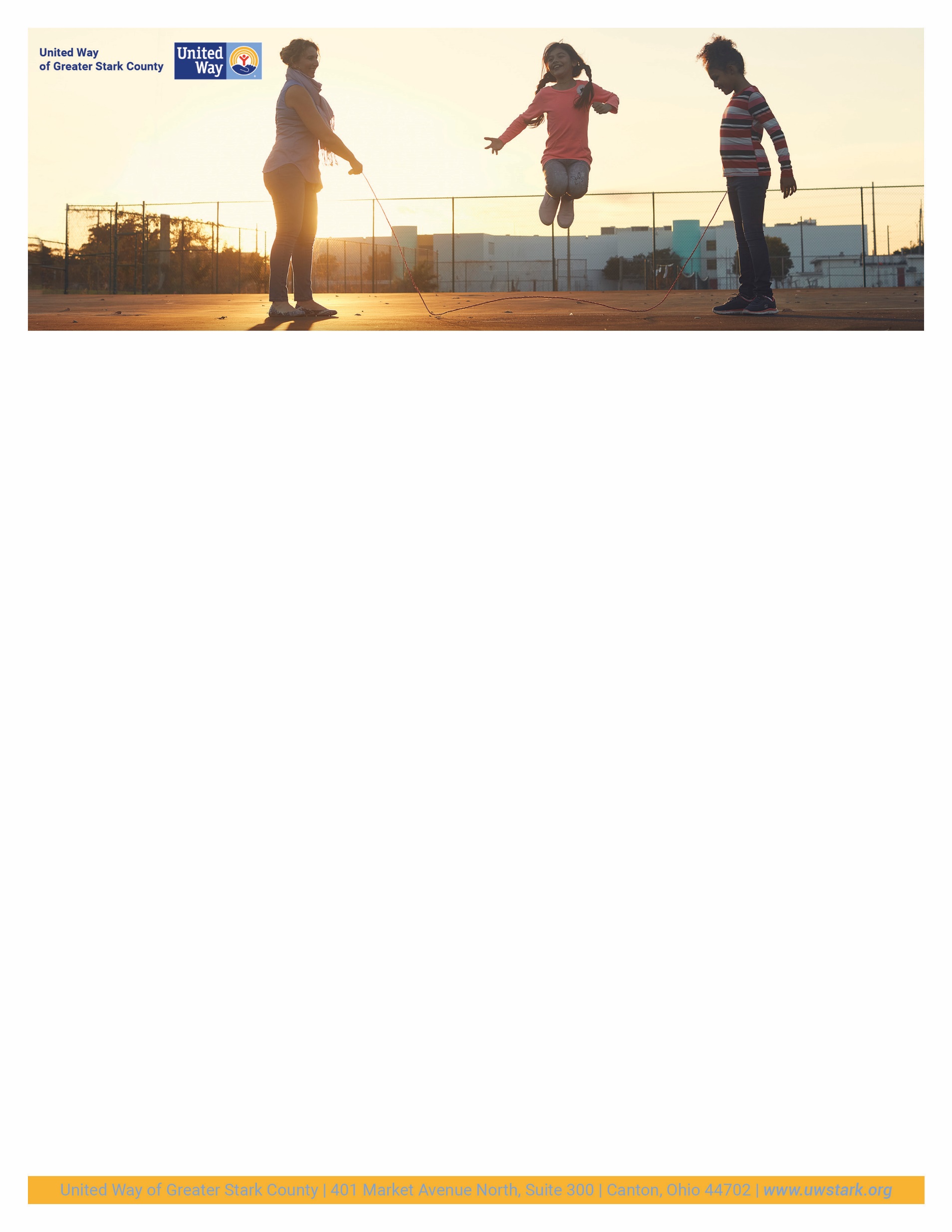 DateDear ___________,(Company name) partners with United Way of Greater Stark County in the fight to improve the health, education and financial stability of every person in our community. I encourage you to invest in our community by making a gift to UWGSC. UWGSC is the most effective and efficient way to provide help to our community and make it a better place to live and work. UWGWSC brings together community volunteers who do the research on the needs of the community, raise and distribute the funds to programs at agencies who can meet those needs and most importantly, get and measure the results from the programs twice a year. Those who benefit from programs supported by United Way of Greater Stark County may be friends, neighbors, co-workers or members of our families. People like Jeff -  Years ago, Jeff and his wife didn’t have much money and badly needed a reliable car. “We found the Ways to Work program through the United Way of Greater Stark County and did everything asked of us. With a few weeks, we were approved and found a vehicle meeting the program requirements. Payments were affordable. Because we had the reliability of the new vehicle, my wife was promoted and I found a new job paying more than I was currently earning. This has allowed us to buy a house and really improve the quality of life for our family. When we were down and thought we were out of options, the United Way was there to pick us up. We look at this as the turning point in our lives and will forever be grateful for the opportunity that we were given. Thanks,” Jeff, Billie, Jo, JD and Jessica.Please join me and support the UWGSC with a gift to the campaign – no amount is too small. UWGSC makes every dollar you give do more - for those in need; right now, right here.Thank you!CEOXXX Company